Welcome to our EYFS Home Learning Zone.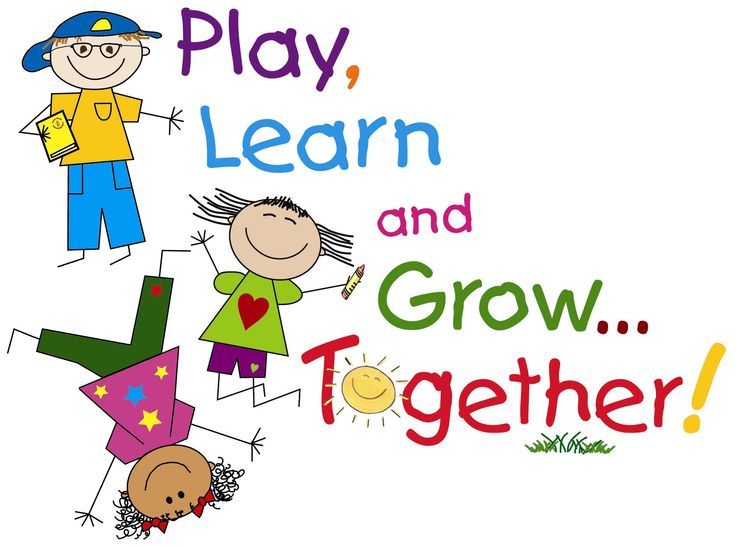 A very warm welcome to our wonderful nursery and reception pupils and their families to our EYFS Home Learning Zone. We hope you are keeping well. Here we would like to provide you with our very own home learning zone in the event school closes or your child has to isolate as a result of the Covid pandemic. Here you will see some suggested activities for you to complete at home, together with providing the necessary support and guidance you may require.The following activities/ideas are suggestions to maintain your child’s learning while school is closed.Share books with your child, talk about what’s happened, how the characters are feeling. Encourage your child to draw their favourite character, re tell the story, describe the setting, act out the story or create their own version.Sing songs or read rhymesMake an experience book that encourages your child to retell something they recently did.Play simple games like snap, pairs or dice-board gamesNumber WorkCount sets of objectsCount out set numbers of objects from a larger groupGo on a number hunt. Where can you spot numbers around your home? Painting. Use either water or paint to practise number formation. Chalks. Draw a hop scotch grid on your patio and count the numbers as you play. Sing a counting song. Our current class favourites are ‘Five little speckled frogs’ and ‘Five cheeky monkeys jumping on a bed’ to practise counting backwards from 5. Counting objects. Give your child different numbers and let them count out the correct amount using pieces of pasta, beads or blocks. Shape Work Go on a shape Hunt. Which shapes can you find in your home? Arts & crafts. Can you use collage materials, paints or crayons to make different shapes? Junk modelling. Can you make something using your clean recycling? Perhaps a rocket, house or car. Can you  name the 3D shapes you are using? Could you draw a picture using 2d shapes? Perhaps a robot, building or animal. Can you name the 2d shapes you’re using? Can you count the corners & sides of 2d shapes and the corners, edges and faces of 3d shapes? Please follow the links below to access some excellent online resources to help with your child’s learning while at home.Oxford OwlThis site has a number of activities you can do with your child including online books.https://www.oxfordowl.co.uk/for-home/advice-for-parents/fun-ideas-learning-at-home/fun-ideas-ages-3-4/Small Talk: the literacy trustThese links have ideas for activities you can do with your child that support communication and literacy. While the 2 to 3 years may seem a little young, the activities and ideas are still relevant for 3 to 4 year olds.2 to 3 yearshttps://small-talk.org.uk/2-3-years/3 to 5 yearshttps://small-talk.org.uk/3-5-years/Book start from the book trust:This link has a few books you can share online. The first is a class favourite ‘Oh no George’. If you click on another book more are revealed.https://www.booktrust.org.uk/books-and-reading/have-some-fun/storybooks-and-games/oh-no-george/ This link has rhymes at the bottom of the page you can downloadhttps://www.booktrust.org.uk/what-we-do/programmes-and-campaigns/bookstart/practitioners/delivering-bookstart/information-for-librarians/rhymetimes/ Barefoot BooksThis link has many books that are animated often with songs which the children love.https://www.barefootbooks.com/kids/animated-videos/Phonics PlayUse the Phonics Play website for a variety of free phonics games to play on a computer or tablet.https://www.phonicsplay.co.uk/freeIndex.htm AlphablocksWatch as the letters of the alphabet tell stories and make words using phonics.https://www.bbc.co.uk/cbeebies/shows/alphablocksLearn English British Council  A lovely, clear website for all children, not just those learning English! Lots of stories, songs and activities.https://learnenglishkids.britishcouncil.org/?utm_source=lekids&utm_medium=header-tab&utm_campaign=learnenglish-kidsTop marksThis link has a number of counting games you can do with your childhttps://www.topmarks.co.uk/maths-games/3-5-years/countingNumber Blocks Click the link to watch an episode of Number Blocks (https://www.bbc.co.uk/cbeebies/shows/numberblocks). Occasionally, we use these short clips in our lessons. The children are familiar with the Number Blocks characters as what each character block represents. Home Activities Bingo!Keep boredom at bay with this fun bingo of activities to do around your home! Can you work as a team to complete the tasks? 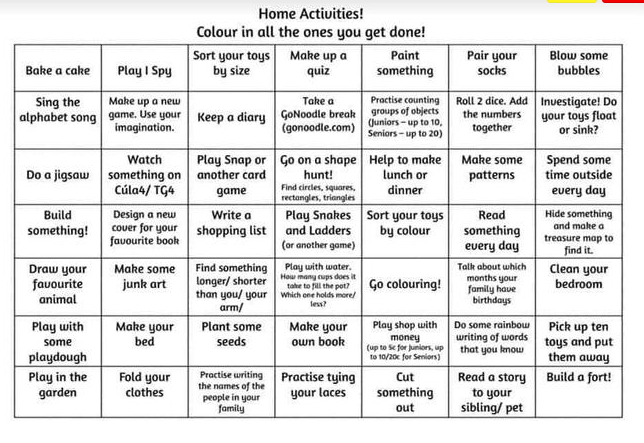 Ideas for you to stay active at home;Joe Wicks Body CoachIt's more important than ever that we keep moving and stay healthy and positive. Exercise is an amazing tool to help us feel happier, more energised, and more optimistic. Join Joe Wicks with some interactive workouts that will be fun and suitable for all ages and even adults can get involved. You don't need any equipment, just tune in to his you tube channel;https://www.thebodycoach.com/blog/pe-with-joe-1254.htmlCosmic Kids YogaWe use Cosmic Kids Yoga at school so the children are familiar with Jamie who takes us in yoga story adventures. Click the link to check it out! https://m.youtube.com/user/CosmicKidsYoga/featuredJumpstart Johnnyhttps://www.jumpstartjonny.co.uk/homeTwinklTwinkl are offering some free home learning resources and they have many brilliant resources for maths, writing activities and phonics work. https://www.twinkl.co.uk/search?term=school+closure Classroom secrets This website has created free age specific home learning packs for you to access from home. Each pack contains all you’ll need to ensure your children continue to learn during the school closure.https://classroomsecrets.co.uk/free-home-learning-packs/General Useful WebsitesActivity Village  Lots of free printables and craft ideas.https://www.activityvillage.co.uk/Family Learning  Information and links to support home learning.http://www.familylearning.org.uk/Cbeebies  Games and activities that include your child’s favourite TV characters.https://www.bbc.co.uk/cbeebiesTapestryPlease also remember that you can continue to add anything your child is doing at home to Tapestry with pictures and/or videos. Staff regularly update Tapestry, so please do log in daily for updates on the learning your children have been doing in school. https://tapestryjournal.comMany Thanks for your continued support.Keep safe and well,Best wishes,The EYFS Team.